Garden Club of Georgia Donations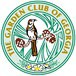 Club Name	Club #	District	President	Phone	Treasurer	Phone	Check # 	 Email to confirm donation 	Garden Club of Georgia Honorariums and Memorials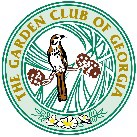 Club Name	Club #	District	  President			Phone		 Treasurer			Phone		 Club Mailing Address 				Donor Name 	Donor Address 		 City, State, Zip 	 Email for donation confirmation 		James R. Cothran Historic Landscape Preservation Endowment FundCheck # 		Donation Amount $ 	Complete information below if Honoring	or	Memorial forName 				 Address 			  City, State, Zip 			 Garden Club (if applicable)	Club # 	District 	Acknowledgment to Donor 	 Honoree 	 Both 	GCG State Headquarters Endowment FundCheck #Honoring	or	Memorial forDonation Amount $ 	Name 				 Address 			  City, State, Zip 			  Garden Club (if applicable)	Club # 	District 	Acknowledgment to: Donor 	 Honoree 	 Both 	GCG General Scholarship Fund	(for Named Scholarships, see following page)Check # 	Donation Honoring	r	Memorial forAmount $ 	Name 				 Address 			  City, State, Zip 			  Garden Club (if applicable)	Club # 	District 	Acknowledgment to: Donor 	 Honoree 	 Both 	Garden Club of Georgia Honorariums and Memorials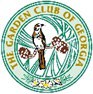 Club/Donor Name	Club #	District			 Club President			Phone		 Club Treasurer			Phone		  Club/Donor Mailing Address 				Email for donation confirmation 	Honoree Name 	 Honoree Address 		City, State, Zip 	GCG Patron of Scholarships	(Select Fund for Contribution below)Amount of Donation ($200.00 - $999.99) 	Check # 	Garden Club of Georgia Honorariums and MemorialsClub Name	Club #	District	  President			Phone		 Treasurer			Phone		 Club Mailing Address 				Check # 	Roadside Beautification FundDonation Amount $ 	Honoring	or	Memorial forName 				 Address 			  City, State, Zip 			  Garden Club (if applicable)	Club # 	District 	Acknowledgment to Donor 	 Honoree 	 Both 	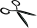 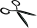 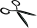 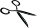 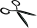 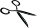 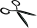 Donations to the following GCG Supported Projects as well as Named Scholarships on the previous page,should be sent directly to the listed individuals***Le-Conte Woodmanston Foundation DonationsCheck #	Donation Amount $	.00Club Name	Club #	District	President	Phone	Treasurer	Phone	Club Mailing Address 	Email address to confirm receipt of donation	Friends of the State Botanical Garden DonationsCheck #	Donation $25.00Club Name	Club #	District	President	Phone	Treasurer	Phone	Club Mailing Address 	Email address to confirm receipt of donation	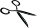 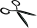 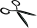 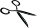 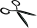 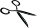 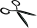 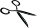 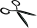 GCG State Headquarters DonationsCheck #	Donation $	.00Club Name	Club #	District	President	Phone	Treasurer	Phone	Club Mailing Address 	Email address to confirm receipt of donation	Penny Pines Donation FormName ofClub:	Date:	District:	State:	National Forest this donation is tobenefit:	State to which you want tocontribute:	Total amount enclosed: $	.00	Must be in increments of $68.00Please make this Certificate in Honor of:	ORin Memory of:	(Sent by)Name:	Phone:	Address:	City:	State:	Zip:	E-Mail:	Certificates will be mailed to the above address unless otherwise notedMake check payable to: NGC-Penny Pines	***Must be in increments of $68.00 each***Mail check and this form to: Charolette Thompson7744 Linton Rd.Sandersville, GA 31082Questions: Contact Charolette at workerbee1945@gmail.com or 478-552-1671GCG STATE – DEEP SOUTH – NATIONAL LIFE MEMBERSGiving someone a Life Membership in the Garden Club of Georgia, Inc. provides an excellent means of honoring those who have made valuable contributions to your garden club, council or district. STATE LIFE MEMBERSHIP is $100.00, DEEP SOUTH is $50.00, and NATIONAL LIFE is $200. Benefits are many, and your donation supports a most worthwhile cause. State Life Memberships fund our GCG scholarships and are tax deductible. The person’s name will be recorded in t h e p e rma n e n t L i f e M e m b er book displayed at State Headquarters in Athens. The person’s name will be published in GARDEN GATEWAYS, and he/she will receive a subscription for one year regardless of garden club status. Recognition at State Convention is also customary. Deep South Life Memberships support the Deep South Scholarship Fund. The honor of a Life Membership does not include omission of the payment of club and state dues.If you wish to become a Life Member or gift a membership to someone else, kindly use the below application form. Complete the application, and mail with a check to Bess Hartley. Questions: Contact Bess Hartley at bessbhartley@gmail.com or 229-942-9490State, Deep South and/or National Life Membership ApplicationToday’s Date	Name of applicant Garden ClubCity	ST	Zip	Garden Club		District	 Is this a gift? es	NoDate card is to be presented to recipient	 Honored by		Email Contact	Phone	Address to send Membership Card				 City	ST	Zip		 State Life $100 - Make Check Payable to:The Garden Club of Georgia, Inc.	 Deep South Life $50 - Make Check Payable to: Deep South Garden Clubs, Inc.	 National Life $200 - Make Check Payable to: National Garden Clubs, Inc.Mail check along with this application to:Bess Hartley - 250 Cotton Hill Road, Fort Gaines GA 39851AccountDescriptionAmount $Arboreta/Botanical and Memorial Gardens:For Certificate of Appreciation, send $10 or more by March 1st0635AA$	.00 donation for the State Botanical Garden in Athens0635AB$	.00 donation for the Children’s Garden at SBG in Athens0635AC$	.00 for the Atlanta Botanical Gardens0635AD$	.00 for Other Garden- Specify	0635BCherokee Garden Library:For Certificate of Appreciation, send $25 or more prior to March 1st635CFounders Memorial Garde$25 or more donation prior to March 1st to receive certificate638BHistoric Preservation:For “Preservation Partner” certificate, send $25 or more by March 1** A donation of $100 or more will give you the designation of “Patron of Historic Preservation.” **635ELand Trust: Marshall ForestFor Deed of Gratitude send $25 or more by March 1st635FNatural Disaster Support:$25 or more donation before March 1st to receive certificate635GRoadside Beautification:For Certificate of Appreciation, send $25 or more by March 1st635KState Parks and Public Lands:For “Park Partner” Certificate, send $ 25 or more by March 1st635JBlue Star Marker Restoration Fund:For Certificate of Appreciation, send $25 or more by March 1635IGarden Therapy Fund:For Certificate of Appreciation, send $25 or more by March 1635MC. Burke Day, Jr. Memorial FundFrom Individual: (Name) 	 From Club: (Name)Total amount of check0